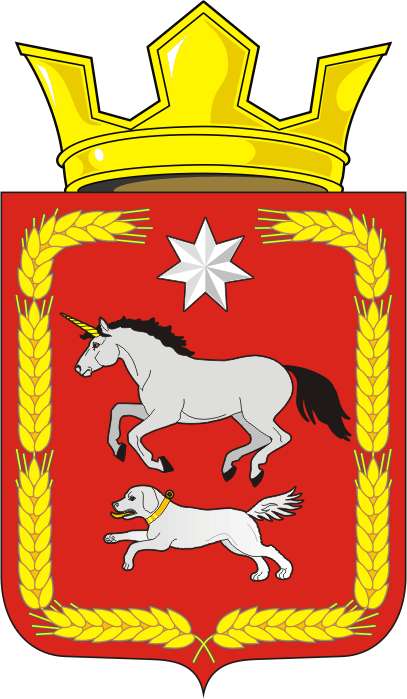 СОВЕТ ДЕПУТАТОВ муниципального образования КАИРОВСКИЙ СЕЛЬСОВЕТ саракташскОГО районА оренбургской областиТРЕТИЙ созывР Е Ш Е Н И Етридцать первого  заседание Совета депутатовмуниципального образования Каировский сельсоветтретьего созыва21.06. 2019 года                    с.Каировка                                           №  164      В соответствии с    Федеральным законом от 06 октября 2003 года N 131-ФЗ «Об общих принципах организации местного самоуправления в Российской Федерации», Уставом муниципального образования Каировский сельсовет Саракташского района Оренбургской области,  Совет депутатов муниципального образования Каировский сельсовет РЕШИЛ:1. Внести  в решение Совета депутатов     муниципального образования  Каировский сельсовет Саракташского района Оренбургской области от 28 ноября 2017 года № 96 «Об утверждении Порядка ведения перечня видов муниципального контроля и органов местного самоуправления, уполномоченных на их осуществление на территории муниципального образования  Каировский сельсовет Саракташского района Оренбургской области» следующее изменение:1.1. Пункт 3 решения Совета депутатов изложить в следующей редакции:      «3. Настоящее решение вступает в силу после дня его обнародования и подлежит размещению на официальном сайте муниципального образования Каировский сельсовет в сети «Интернет». 2. Настоящее решение вступает в силу после дня его обнародования и подлежит размещению на официальном сайте муниципального образования Каировский сельсовет в сети «Интернет3.  Контроль за исполнением данного решения возложить на Кажаева О.М .О внесении изменений в решение Совета депутатов     муниципального образования  Каировский сельсовет Саракташского района Оренбургской области от 28 ноября 2017 № 96 Председатель Совета депутатов                                                       Глава муниципального образования –                                             О.М.КажаевРазослано: администрации сельсовета, постоянной комиссии, прокуратуре района, в дело, Государственно-правовому управлению аппарата  Правительства и Губернатора Оренбургской области